MINUTES                                                                                 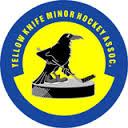 Yellowknife Minor Hockey Executive MeetingThursday April 28th, 2016 – 6:30pmApril’s Boardroom1. 	Introductions2.	Regrets  - Randy Caines3.	Approval of the MinutesMoved:	Jeff RoundSeconded:	Sam Rivard		Carried4.	Review of the Agenda5.	Conflicts of Interest6.	Administration AGM  - June 15th 2016 William MacAwards night date and location – Possible change??? – Need to find out how long for plaques to get back, then pick the dateRegistration form for next year – looking at changes, Janet meeting with TomRegistration to go up hopefully July 1stEarly bird price and payment plan$100 more after August 31stFinancials – Bingos – when handing in deposit slip, the account statement needs to be handed in as well.7.	Unfinished BusinessSet dates for dev team coach selection and update policy for dev teams. – still working on Code of conduct – looking at different Minor Hockey Programs examples – still working on8.	New BusinessExecutive next year Director of ethics and conduct?? to be voted on at the AGMDirector of female programs?? – to be voted on at the AGMTournament dates – Looking at Dec 2-4  and Feb 10-12Ice allocation due to City May 6th, Meeting June 1st  - Discussion regarding next years schedule.Changes in Lottery Licences – Jeff has paper work to look overRef’s – good, bad, changes??? – YKMH to identify a RIC prior to the start of the season.  Meeting to come to discuss the year.c)    Past team photos – Janet to get quote Washing Stan Lee’s Jerseys/storage, IIHF same??? – look into getting them cleaned, possible discount for sponsorTrophy engraving – need to get all trophy’s doneC-can – Jeff to call Modcan Solutions New Logo – Steve to finalizeCoach mentorship – Need to work with coaches from Timbits and up9. 	Next Meeting –  May 26th Aprils boardroom10. 	Adjournment Moved:	Sandra ProfitSeconded: 	Stu Impett			Carried